1. sz. melléklet: 1. szabályozási tervlap jelmagyarázatának módosítása;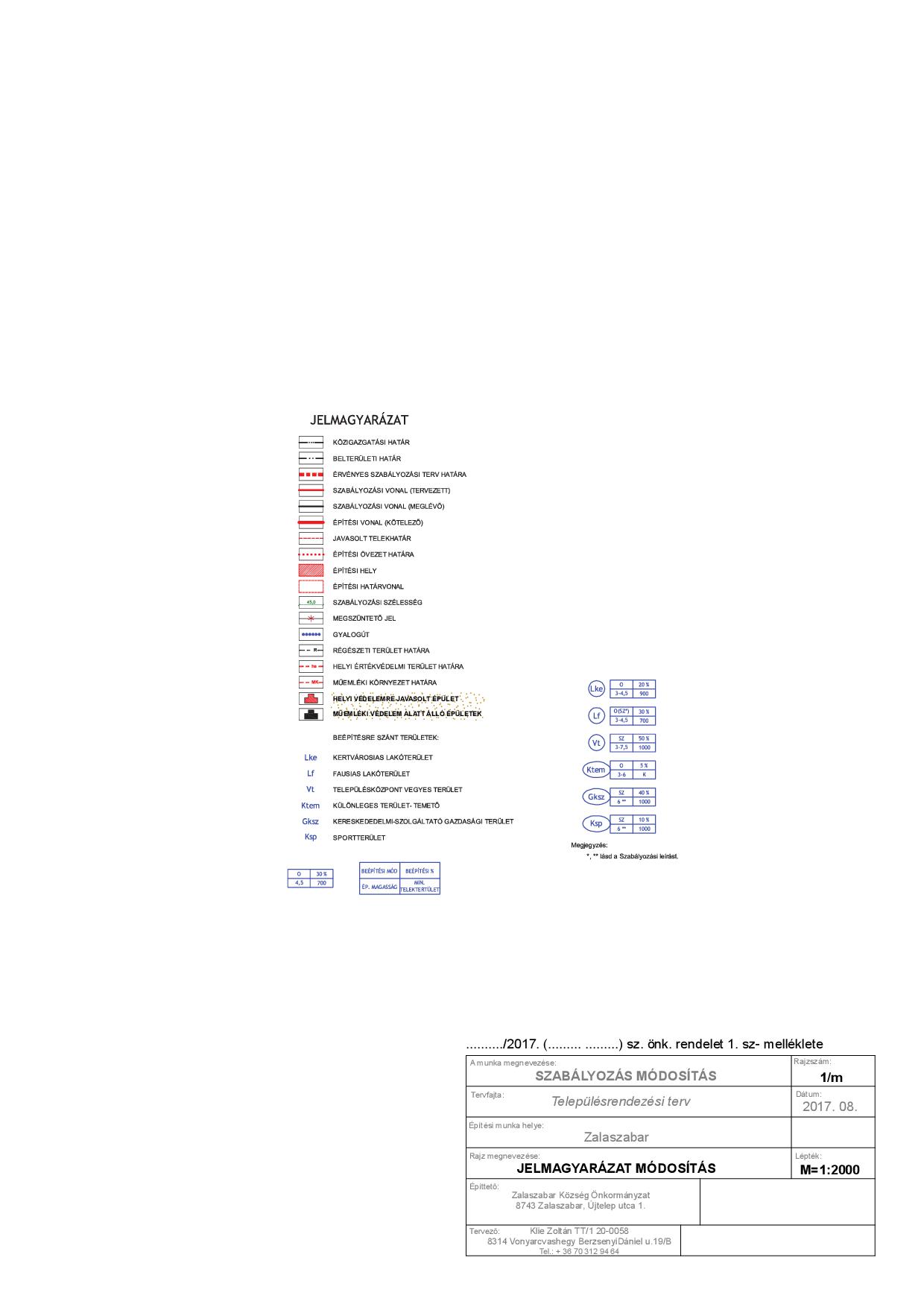 2. sz. melléklet: 2. szabályozási tervlap tervezéssel érintett területének módosítása.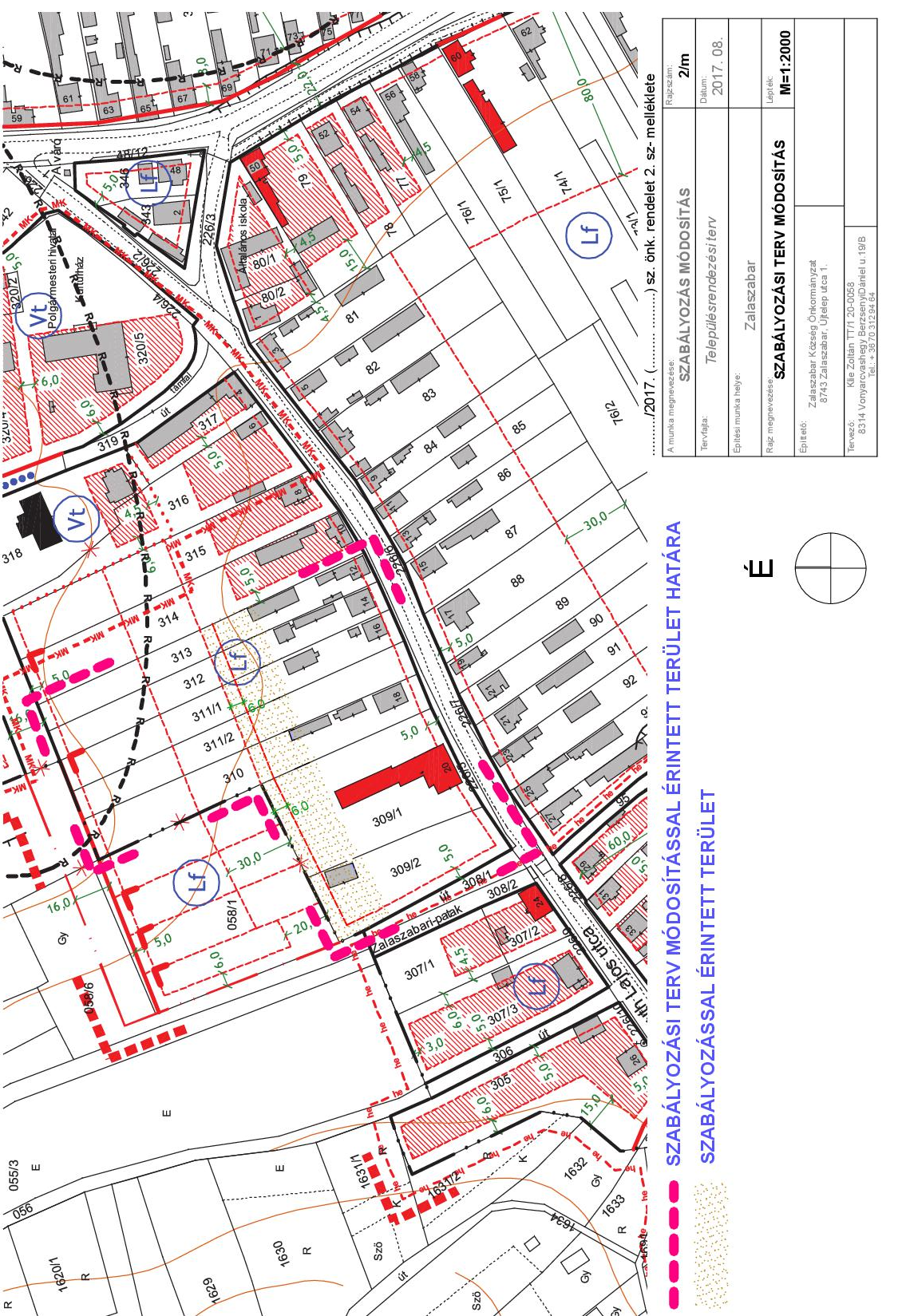 